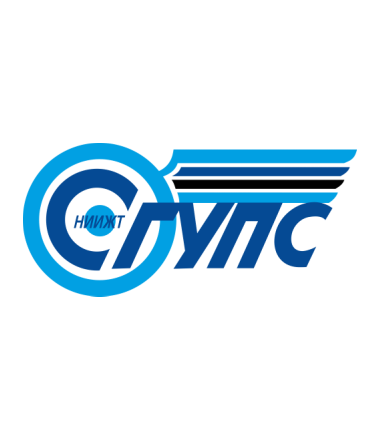 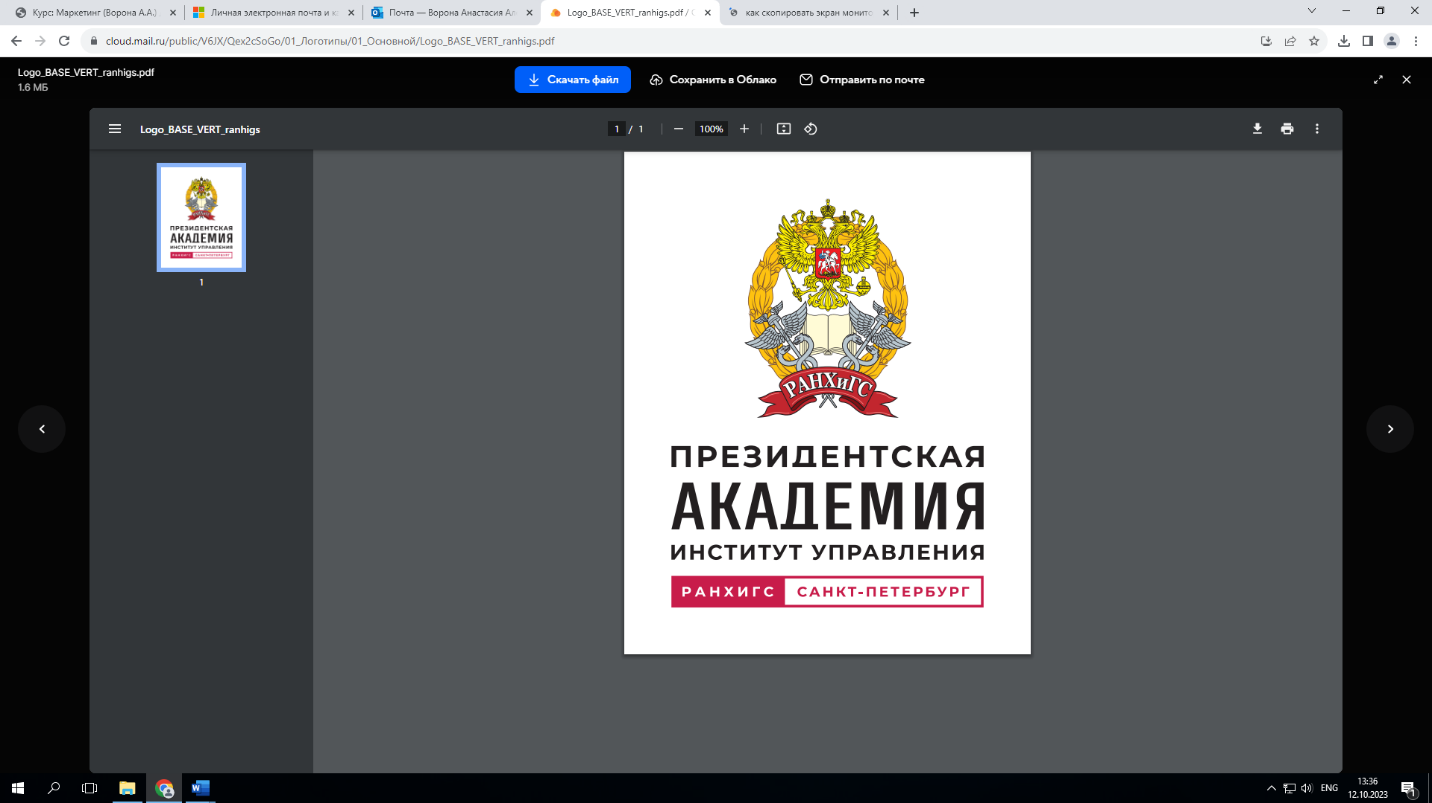 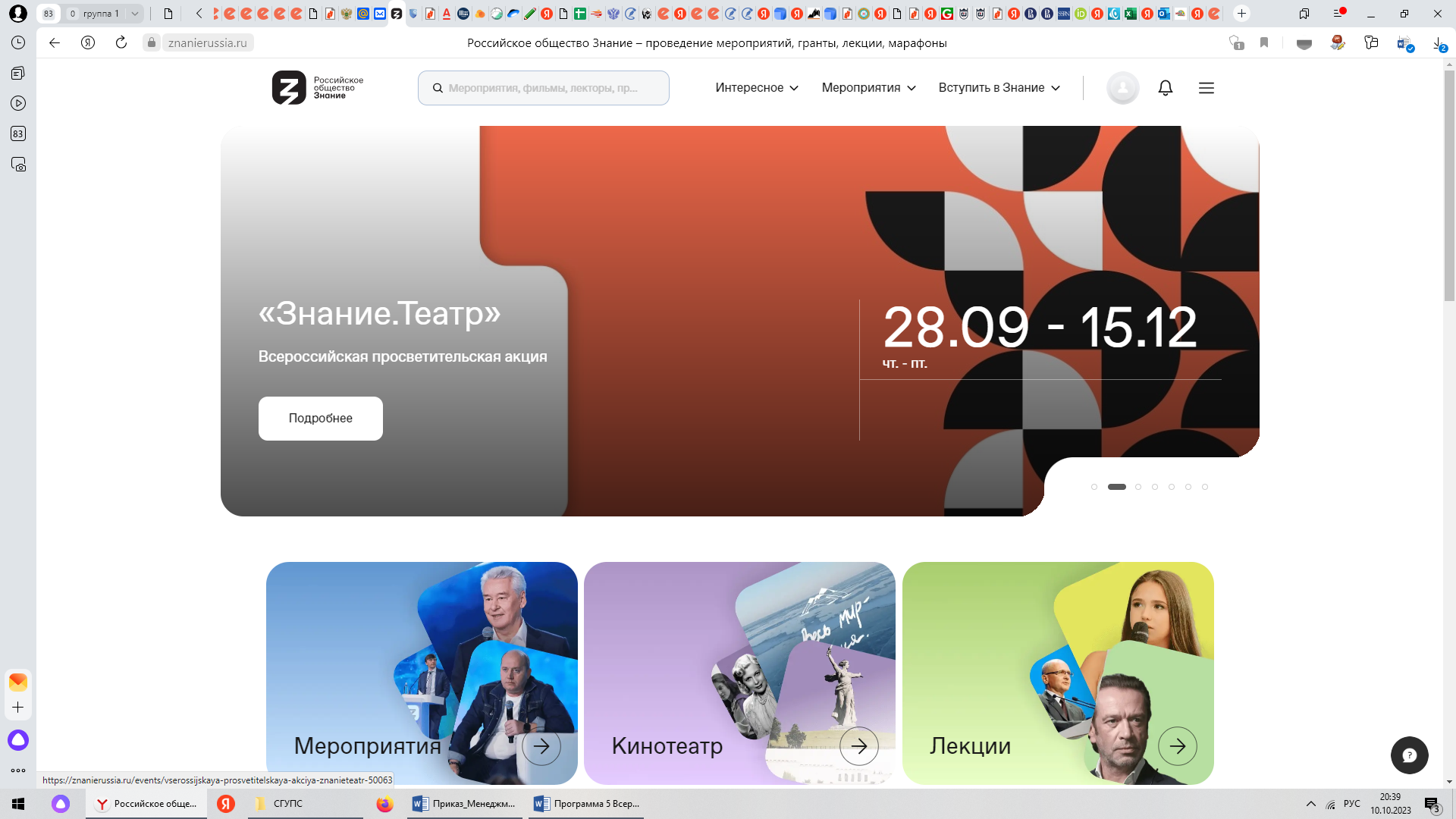 XXXIV Научно-практическая студенческая конференция факультета экономики и финансов «Цифровая экономика. Современное состояние и основные тренды»21 декабря 2023 годаг. Санкт-ПетербургОрганизаторы конференции: Северо-Западный институт управления Российской академии народного хозяйства при Президенте Российской Федерации, Факультет экономики и финансовПри поддержке: Российского общества «Знание»ФБГОУ ВО «Сибирский государственный университет путей сообщения»Информационное письмоУважаемые коллеги!Факультетом экономики и финансов Северо-Западного института управления РАНХиГС 
21 декабря 2023 года проводится XXXIV Научно-практическая студенческая конференция факультета экономики и финансов «Цифровая экономика. Современное состояние и основные тренды».К участию приглашаются студенты и слушатели всех уровней образования высших учебных заведений. Даты и время проведения конференции: 21 декабря 2023 г. Место проведения: Северо-Западный институт управления РАНХиГС, г. Санкт-Петербург, Днепропетровская ул. д.8, факультет экономики и финансов.Конференция будет проводиться в смешанном формате.Целью конференции является обобщение научно-практического опыта цифровой трансформации экономики, а также рассмотрение вопросов цифровизации различных направлений экономической деятельности.В рамках конференции предусмотрены работы секций и конкурс научных докладов студентов. В связи с эпидемиологической обстановкой возможно применение дистанционных технологий (Яндекс-телемост) для проведения мероприятий конференции.В рамках конференции будут организованы следующие мероприятия: Пленарное заседание конференцииНачало работы 21.12.2023 в 10:00. Ауд. 309Секция 1: «Цифровая экономика. Современное состояние и основные тренды» (модераторы – Наумов Владимир Николаевич, д-р воен.наук, профессор, заведующий кафедрой бизнес-информатики СЗИУ РАНХиГС, Борисова Елена Юрьевна, к.т.н, доцент, доцент кафедры бизнес-информатики СЗИУ РАНХиГС).Начало работы секции 21.12.2023 в 12:00. Секция 2: «Эффективное управление в цифровом мире: будущее бизнес-лидерства» (модераторы – Сергеев Игорь Борисович, д.э.н, профессор, зав. Кафедрой экономики, Ворона Анастасия Александровна, к.э.н., доцент кафедры менеджмента СЗИУ РАНХиГС).Начало работы секции 21.12.2023 в 12:00. Секция 3: «Цифровые технологии на финансовых рынках» - (модераторы Мисько Олег Николаевич, д.э.н., зав. Кафедрой экономики СЗИУ РАНХиГС, Голубев Артем Валерьевич к.э.н., доцент кафедры экономики СЗИУ РАНХиГС).Начало работы секции 21.12.2023 в 12:00. Секция 4. Международные аспекты развития цифровой экономики (На английском языке) (модераторы Жиряева Елена Васильевна д.э.н. заместитель декана факультета экономики и финансов СЗИУ РАНХиГС по международной деятельности, Громова Елизавета Алексеевна, старший преподаватель кафедры менеджмента СЗИУ РАНХиГС)Начало работы секции 21.12.2023 в 12:00. Материалы, прошедшие рецензирование, будут рекомендованы к опубликованию в Сборнике по результатам проведения конференции (индексируется в базе РИНЦ).Сроки приема: документы для участия в конференции принимаются до 15 декабря 2023 года на адрес электронной почты конференции: Форма заявки на участие в XXXIV Научно-практическая студенческая конференция факультета экономики и финансов «Цифровая экономика. Современное состояние и основные тренды»21 декабря 2023 годаДля участия в конференции следует заполнить форму заявки на участие, на которую можно перейти по ссылке: https://forms.office.com/e/tHRsBKAE8a. QR-код ссылки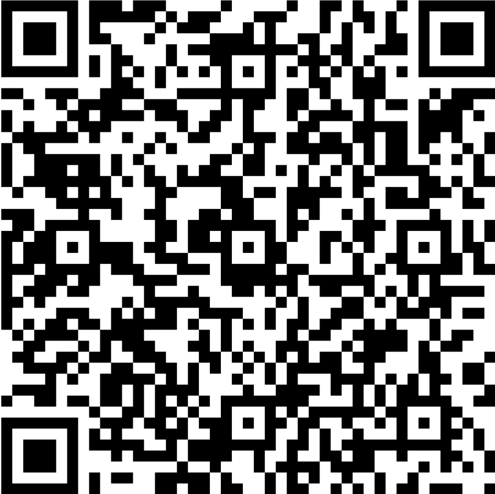 Форма заявкиКоординаторы конференции: Секция 1. «Цифровая экономика. Современное состояние и основные тренды» – Яшихина Евгения Вячеславовна, ведущий специалист ФЭФ СЗИУ РАНХиГС. e-mail: yashikhina-ev@ranepa.ruСекция 2. «Эффективное управление в цифровом мире: будущее бизнес-лидерства» - Ворона Анастасия Александровна, к.э.н., доцент кафедры менеджмента СЗИУ РАНХиГС. e-mail: vorona-aa@ranepa.ruСекция 3. «Цифровые технологии на финансовых рынках» - Голубев Артем Валерьевич, к.э.н., доцент кафедры экономики СЗИУ РАНХиГС.e-mail: golubev-av@ranepa.ruСекция 4. «Международные аспекты развития цифровой экономики» - Громова Елизавета Алексеевна. e.mail gromove-ea@ranepa.ruВопросы по организации конференции можно задавать в телеграм-канале «Конференция «Цифровая экономика». Ссылка на канал https://t.me/Conf34Требования к оформлению статей приведены в приложении 1.Приложение № 1ТРЕБОВАНИЯ К ОФОРМЛЕНИЮ СТАТЬИПредоставляемый материал не должен быть опубликованным ранее в других печатных изданиях. Статья должна начинаться с постановки задачи исследования, иметь логично выстроенную структуру изложения материала, точные формулировки и убедительные обоснования полученных научных результатов, завершаться четкими выводами об их теоретической важности и конкретными практическими рекомендациями. Статьи с грубыми грамматическими и стилистическими нарушениями норм русского языка не рассматриваются.1. Для того чтобы подать статью для опубликования, автор должен заполнить заявку. Заявка отправляется вместе со статьей при регистрации.2. Статья представляется в электронном виде только в форматах doc, docx или rtf и одновременно в бумажном виде, отпечатанном в формате А4 через одинарный интервал (гарнитура Times New Roman, кегль 14 pt; поля: верхнее, нижнее, левое, правое – 20 мм). Файл с текстом статьи должен быть назван фамилией автора (например: Иванов.doc).3. Представляемый материал должен содержать:– текст статьи (объем статьи должен составлять 5–8 страниц);– библиографический список (не менее 10 научно-исследовательских источников (научные статьи, монографии), из них не менее 20% из источников, рецензируемых ВАК – оформлять в соответствии с ГОСТ Р 7.0.100–2018 «Библиографическая запись. Библиографическое описание. Общие требования и правила составления»);– УДК;– название статьи и фамилии авторов на русском и английском языках;– аннотацию (от 100 до 500 знаков) и ключевые слова (5–7 слов и словосочетаний) на русском и английском языках (гарнитура Times New Roman, кегль 12 pt);.4. Таблицы должны иметь содержательные названия. В примечаниях к таблицам объясняются все сокращения или обозначения. В случае если таблиц (рисунков) несколько, они должны быть пронумерованы. В тексте даются ссылки на таблицы и рисунки. Иллюстрации должны быть четкими. Рисунки, графики, схемы должны выполняться в графических редакторах, поддерживающих векторную графику (например, Adobe Photoshop). Если в тексте есть фотография, отсканированный рисунок, то они обязательно должны быть представлены также и отдельным файлом в исходном графическом формате (например, jpeg). Математические формулы должны быть набраны в редакторе MS Equation 3.0.5. Библиографический список, оформленный по ГОСТ Р 7.0.100–2018, составляется по ходу упоминания литературы в тексте и приводится в конце рукописи.Ссылки на литературу в тексте оформляются в квадратных скобках следующим образом: [3, с. 252]. При цитировании указание страницы источника обязательно. Все статьи будут проверяться на оригинальность текста (не менее 75% оригинальности (не менее 50% от всего текста) + цитирование). Оргкомитет имеет право отказать автору в публикации при несоответствии статьи заявленным требованиям оформления.ПРИМЕР ОФОРМЛЕНИЯ СТАТЕЙУДК 629.113ПРОБЛЕМЫ ЭКСПЛУАТАЦИИ…А. И. Иванов1, С. К. Петров21. Кандидат исторических наук, профессор. Сибирский федеральный университет, ул. Киренского, 26, г. Красноярск, 660074, Россия 2. Кандидат экономических наук, доцент. Сибирский государственный университет путей сообщения, ул. Дуси Ковальчук, 191, г. Новосибирск, 630049, РоссияАннотация: объем аннотации от 100 до 500 знаков. Ключевые слова: ключевое слово 1, ключевое слово 2.THE PROBLEM OF EXPLOITATION…А. I. Ivanov1, S. K. Petrov2, P. O. Sidorov1 1. Candidate of Historical Sciences, Professor. Siberian Federal University, 26 Kirensky street, Krasnoyarsk, 660074, Russia 2. Candidate of Economic Sciences, Associate Professor. Siberian Transport University, 191 Dusi Kovalchuk str., Novosibirsk, 630049, RussiaAbstract: перевод русской аннотации на английский язык. Key words: перевод русский ключевых слов на английский язык.Основной текст статьи набирается шрифтом Times New Roman, размер 14 pt. Красная строка – 1,25 см. Выравнивание по ширине, межстрочный интервал – одинарный. Размер полей со всех сторон 20 мм.Если рисунок (или таблица) в публикации один, то он обозначается как Рисунок (Таблица), а ссылка оформляется так: см. рисунок, см. таблицу. Если их несколько, то они нумеруются (например: Рис. 1, Таблица 2; ссылка: cм. рис. 1, см. табл. 2). Рисунки и таблицы должны иметь название. Переменные набираются курсивом (например: t — время, с; скорость движения v), кроме греческих символов (α, β, γ). Цифры, наименование функций и критериев (sin, max, lim, Re) набираются прямым шрифтом (не курсивом), векторы и матрицы – прямым, жирным шрифтом, русские буквы в индексах набираются обычным шрифтом. ВАЖНО!!! Формулы следует набирать только в Word Equation (не (!!!) MathType). Не изменяйте масштаб формул. Нумеруйте формулы только при наличии ссылок на них.Библиографический список 1. Кузнецов Е. С. Управление технической эксплуатацией автомобилей. - М. : Транспорт, 1990. 272 с.2. Орлов Л. Н., Рачков К. Е. Прочность и безопасность кабин и кузовов – важнейшая из работ конструкторов / Автомобильная промышленность. 1992. № 3. С. 11 – 13.Научный руководитель: ФИО, должность, место работы, ученая степень, звание1.Фамилия, имя, отчество автора научной публикации (полностью)2.Должность, ученая степень, ученое звание3.Место работы/учебы (полностью)4.Город5.Контактный телефон6.E-mail8.Выступление с докладом (да/нет)7.Название статьи/доклада (при наличии)Номер секции, в которой планируете принять участие9.Фамилия, имя, отчество научного руководителя/консультанта* *для студентов, магистрантов, аспирантов10.Место работы, должность научного руководителя/консультанта**для студентов, магистрантов, аспирантов11.Ученая степень, ученое звание научного руководителя/консультанта**для студентов, магистрантов, аспирантов12.Контактный телефон научного руководителя/консультанта **для студентов, магистрантов, аспирантов